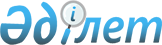 Қазақстан Республикасы Үкiметiнiң 2003 жылғы 16 сәуiрдегi N 364 қаулысына өзгерiс енгiзу туралыҚазақстан Республикасы Үкiметiнiң 2003 жылғы 28 шілдедегі N 754 қаулысы      "2003 жылға арналған республикалық бюджет туралы" Қазақстан Республикасының Заңына өзгерiстер мен толықтырулар енгiзу туралы" Қазақстан Республикасының 2003 жылғы 12 маусымдағы Заңына  сәйкес Қазақстан Республикасының Үкiметi қаулы етеді: 

      1. "Тұрғын үй құрылыс жинақ банкiн құру туралы" Қазақстан Республикасы Үкiметiнiң 2003 жылғы 16 сәуiрдегi N 364 қаулысына  мынадай өзгерiс енгiзiлсiн: 

      2-тармақтағы "500 000 000 (бec жүз миллион)" деген сөздер  "1 500 000 000 (бiр миллиард бес жүз миллион)" деген сөздермен ауыстырылсын. 

      2. Осы қаулы қол қойылған күнiнен бастап күшiне енедi.       Қазақстан Республикасының 

      Премьер-Министрі 
					© 2012. Қазақстан Республикасы Әділет министрлігінің «Қазақстан Республикасының Заңнама және құқықтық ақпарат институты» ШЖҚ РМК
				